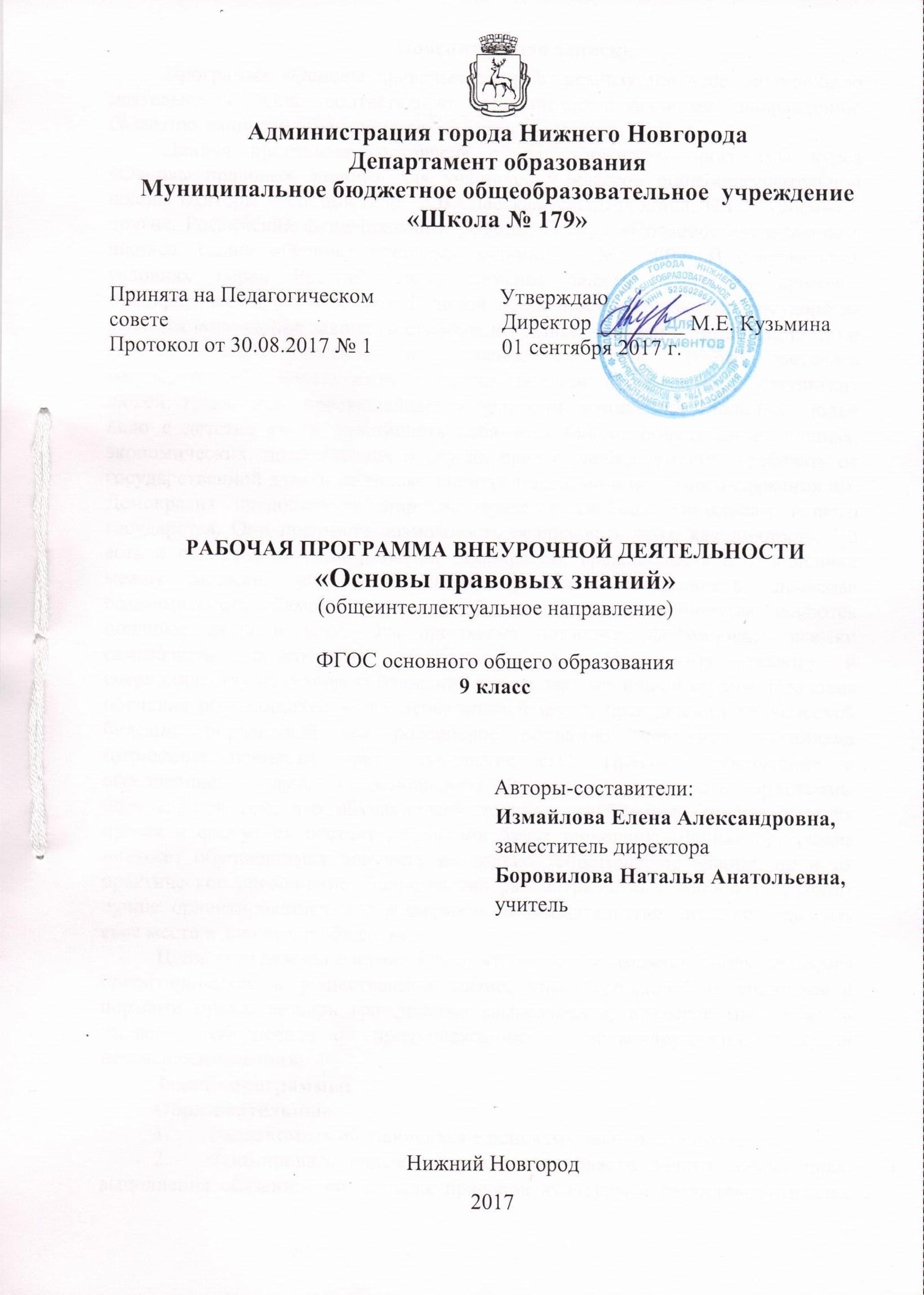 Пояснительная запискаПрограмма «Основы правовых знаний» реализуется через внеурочную деятельность. Она соответствует общеинтеллектуальному направлению развитию личности обучающихся. Данная программа составлена с использованием программы курса «Основы правовых знаний» для учащихся 9 классов общеобразовательной школы /Авторы – составители: В.В.Спасская, С.И.Володина, Н.Г. Суворова и другие. Российский фонд правовых реформ. Проект «Правовое образование в школе». Серия «Основы правовых знаний». – М., 2004. В современных условиях перед Россией стоит сложная задача: построить правовое демократическое государство. Главной особенностью правового государства является исполнение закона со стороны не только граждан и организаций, но и государственных органов и должностных лиц. Чтобы заставить государственную власть жить по общим законам, нужен особый контингент людей: грамотных, просвещенных в правовом отношении. Молодых людей надо с детства учить чувствовать себя достойными обладателями личных, экономических, политических и других прав и свобод, умению требовать от государственной власти не только защиты людей, но и истинного служения им. Демократия предоставила широкие права и свободы гражданам нашего государства. Они получили возможность реализовать себя, как личность. Но есть и обратная сторона развития демократии: враждебность в отношениях между людьми, утрачены многие нравственные ценности, правовая безграмотность. Самой незащищенной частью нашего общества являются пожилые люди и дети. Эта программа позволит сформировать навыки самозащиты, подготовить обучающихся к социальному диалогу и сотрудничеству на основе соблюдения прав и законов нашей страны. Правовое обучение обучающихся – это необходимый шаг в преодолении хронической болезни, поразившей все российское общество: правового нигилизма (отрицание ценности права, неприятие его). Правовое воспитание и образование – путь к обновлению России. Актуальность программы определяется тем, что обучающиеся получат углубленные знания о своих правах и смогут их отстоять, если они будут нарушены. Данная программа поможет обучающимся получить не только теоретические знания, но и их практическое применение. Большинство рассматриваемых вопросов позволит лучше ориентироваться в современном законодательстве, поможет осознать свое место в жизни и в обществе. Цель программы состоит в том, чтобы дать возможность обучающимся ориентироваться в общественной жизни, урегулированной и защищаемой нормами права; развить гражданское самосознание, правовое мышление, а также обеспечить предупреждение правонарушений среди несовершеннолетних.Задачи программы:ОбразовательныеПознакомить обучающихся с основами законодательства; Формировать навыки и умения в области защиты своих прав, выполнения обязанностей, а также правовой культуры в различных отраслях права.РазвивающиеРазвивать активную гражданскую позицию и сознательное отношение к праву;Развивать гражданское и ответственное отношение к выборам, коммуникативные способности, умение ясно и четко выражать свою точку зрения;Развивать практические навыки участия в процедуре голосования.Приобретение практического опыта, соответствующего интересам, склонностям личности обучающегося.Развитие способности адаптироваться в реальных социально-экономических условиях.Воспитательныевоспитывать человека и гражданина, подготовленного к жизни в условиях современного государства,Воспитывать уважение к законам, чувство патриотизма;Способствовать правомерному поведению и недопущению правонарушений.Адресат: обучающиеся 9 классов, возраст 16 лет. Объем и срок освоения: программа «Основы правовых знаний» рассчитана на 1 года. На полное освоение программы требуется 34 часа. Режим занятий – 1 час в неделю. Продолжительность учебного часа – 30-40 минут.Ожидаемый результатОбучающиеся должны знать: -основные отрасли права; -международные документы прав  человека;-виды правовых норм;-правовое положение личности;Обучающиеся должны иметь представления:-о гражданском долге;-о сущности избирательного права;-о трудовом договоре, дисциплине труда, о мерах поощрения и дисциплинарных взысканиях;-о уголовной ответственности несовершеннолетних;Обучающиеся должны уметь: - пользоваться нормативными документами;- работать с различными источниками информации;-анализировать и отбирать полученную информацию;Формы занятий: игра, дебаты, ролевая игра, беседа, анкетирование, выполнение практических заданий. Написание мини-эссе.Методы работы: Словесные методы: беседа, пояснение, обсуждение, дискуссия, мозговой штурм.Наглядные методы: показ иллюстративного материала,  демонстрация видеоматериалов.Практические методы: выполнение проекта,  подготовка доклада, выполнение тестовых заданий.Учебный планУчебно-тематическое планирование 9 класс  (34 часа) Содержание программыРаздел 1. Роль права в жизни человека и общества. Что такое право? Основные отрасли права. Для чего нужны нормы права? Классификация норм права. Правовое положение личности. Всеобщая декларация прав человека. Раздел 2. Я - гражданин России. Кто такой гражданин. Подготовка и выпуск газеты «Я – гражданин России». Россия – Родина моя. Гражданский долг. Государственные символы России Выступление перед учащимися 5-х классов «Государственные символы России». Раздел 3. Изучаем конституцию. История становления и развития Конституции. Конституция РФ: достоинства и недостатки. Основы конституционного строя. Как рождается закон? Раздел 4. Избирательное право. Понятие «избирательное право». Выборы в демократическом обществе. Закон «О выборах». Необходимость участия граждан в выборах. Избирательная система в России. Избирательная компания. Политическая пропаганда и агитация. Избирательный бюллетень. Подготовка к проведению сюжетно-ролевой игры «Выборы президента».Раздел 5. Семейное право. Что такое семья? Семья в современном обществе. Условия вступления в брак, как предпосылка к созданию семьи. Появление брачных отношений между людьми. Порядок регистрации и прекращения брака. Брачный контракт. Возраст вступления в брак. Права ребенка в семье. Личные права. Источники прав ребенка. Обязанности родителей и детей. Службы защиты прав ребенка. Законы, защищающие права ребенка. Телефон доверия. Раздел 6. Право на труд. Трудовое право. История появления, структура, значение в настоящее время. Трудовой договор. Понятие, признаки, формы, пределы действия. Охрана труда в РФ. Особенности, отличия от других стран. Дисциплина труда. Трудовая книжка и другие документы, реализующие право на труд. Права детей по трудовому законодательству, льготы, пособия и другие разновидности. Раздел 7. Гражданское право. Гражданское право. История появления, структура, значение для общества. Правоспособность и дееспособность как основные характеристики личности. Понятие и виды сделок. Формы сделок. Значение сделок в праве. Право собственности в РФ. Защита прав собственности. Закон РФ «О защите прав потребителей». Понятие, структура, значение. Предпринимательство. История возникновения, структура, формы, способы организации и значение для современного общества. Раздел 8. Уголовное право. Уголовное право. Уголовный кодекс РФ. Преступление, его признаки. Уголовная ответственность. Преступление и подросток. Уголовная ответственность несовершеннолетних. Правонарушения несовершеннолетних. Правонарушение и его отличие от морального проступка. Юридическая ответственность. Институт инспекторов по делам несовершеннолетних. Подросток и наркотики. Подросток и алкоголизм.. Итоговое занятие «Право и будущее России». Раздел 9. Правосознание в системе социального регулирования. Понятие, содержание и структура правосознания. Уровни и роль правосознания в системе социального регулирования. Понятие, виды правовой культуры. Правовое воспитание.Оценочные материалыПрограммой предусмотрены  предварительный, текущий и итоговый контроль. Предварительный контроль осуществляется на первом занятии с целью диагностирования знаний и умений обучающихся, выбора наиболее эффективные методы и формы работы. Форма контроля индивидуальная, Методы контроля письменная работа.Текущий контроль осуществляется на каждом занятии. Он позволяет определить степень сформированности знаний, умений, навыков, а также их глубину и прочность. Форма контроля фронтальная или комбинированная.Итоговый контроль позволяет определить конечные результаты обучения и совместной работы. Форма работы  комбинированная, Метод контроля устный.Промежуточная аттестация обучающихся осуществляется 2 раза в год -  на последнем занятии 1 полугодия, в декабре и на последнем занятии в мае. Форма оценки – «зачет», «незачет». Форма контроля индивидуальная, метод контроля устный и письменный. Для получения «зачета» в декабре обучающиеся должны выполнить тестовые задания. Для получения «зачета» в мае обучающиеся должны подготовить реферат и защитить его.Материально-техническое обеспечение- компьютер, мультимедийное оборудование- мультимедийные презентации- видеоматериалы- словари, справочники- тестовые заданияСписок использованной литературыКонституция Российской Федерации. Иоффе, А. Н. Методические материалы по гражданскому образованию. – М.: Изд. дом «Новый учебник», 2003. – 240 с. Ищенко, В. М. Изучаем Конституцию Российской Федерации: учеб.-метод. пособие для преподавателей обществ. дисциплин, учащихся старших классов, студентов высших и средних спец. учебных заведений. – Чебоксары: КЛИО, 1997. – 108 с.. Кашанина, Т. В., Кашанин, А. В. Основы государства и права: учебник для 9 класса общеобразоват. учрежд. – 2-е изд., дораб. – М.: Витта-Пресс, 2003. – 256 с.: Пронькин, В. Н., Гутников, А. Б. Живое право. Занимательная энциклопедия практического права: книга для ученика. Т. 1: учеб. пособие для 8–11 кл. – СПб.: Изд-во Санкт-Петербургского института права им. Принца П. Г. Ольденбургского, 2000. – 512 с. Всеобщая декларация о правах человека 1948 года. – М.: ГроссМедиа, 2014.Семейный кодекс РФ. – М.: ГроссМедиа, 2014. Соболев Н.А., Артамонов В.А. Символы России. – М., 1993. Трудовой кодекс РФ. – М.: ГроссМедиа, 2014. 10. Уголовный кодекс РФ. – М.: ГроссМедиа, 2014 11. Гражданский кодекс РФ. – М.: ГроссМедиа, 2014№ п/пНазвание разделаКоличество часовКоличество часовКоличество часов№ п/пНазвание разделаВсегоТеорияПрактика1Роль права в жизни человека и общества.3212Я - гражданин России4313Изучаем конституцию3214Избирательное право2115Семейное право4226Право на труд4227Гражданское право4228Уголовное право6429Правосознание в системе социального регулирования32110Контрольный урок11-ИТОГО:ИТОГО:342113№ТемаВсего часовI четвертьI четвертьI четверть1Основные отрасли права.12Всеобщая декларация прав человека13Правовое положение личности14Подготовка к выпуску газеты «Я гражданин России»15Подготовка к выпуску газеты «Я гражданин России»16Гражданский долг17Государственные символы России18Основы конституционного строя1II четвертьII четвертьII четверть9Как рождается закон110Конституция России111Выборы в демократическом обществе 112Избирательная система России113Семья и государство114Условия и порядок вступления в брак115Обязанности родителей и детей116Служба защиты прав ребенка117Трудовое право1III четвертьIII четвертьIII четверть18Трудовой договор119Дисциплина труда. Трудовая книжка120Права детей по трудовому законодательству121Гражданское право122Правоспособность и дееспособность123Право собственности в РФ124Предпринимательство125Уголовный кодекс РФ126Преступление, его признаки1IV четвертьIV четвертьIV четверть27Преступление и ответственность128Правонарушения несовершеннолетних129Уголовная ответственность130Право и будущее России131Правосознание в системе социального регулирования132Правовой нигилизм133Виды правовой культуры134Контрольный урок1ИТОГО:34